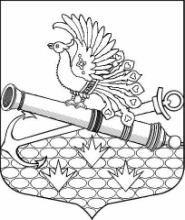 МЕСТНАЯ АДМИНИСТРАЦИЯМУНИЦИПАЛЬНОГО ОБРАЗОВАНИЯ МУНИЦИПАЛЬНЫЙ ОКРУГ ОБУХОВСКИЙП О С Т А Н О В Л Е Н И Е Санкт-ПетербургОб утверждении муниципальной программы на 2023 год  и плановый период 2024 -2025 годов «Организация и проведение местных и участие в организации и проведении городских праздничных и иных зрелищных мероприятий» В соответствии с Бюджетным кодексом РФ, Законом Санкт-Петербурга от 23.09.2009                            № 420-79 «Об организации местного самоуправления в Санкт-Петербурге», МА МО МО Обуховский ПОСТАНОВЛЯЕТ: Утвердить муниципальную программу на 2023 год и плановый период на 2024-2025 годов «Организация и проведение местных и участие в организации и проведении городских праздничных и иных зрелищных мероприятий» согласно приложению к настоящему постановлению.Контроль за исполнением настоящего постановления оставляю за собой. Утверждена Постановлением МАМО МО Обуховский От «28» октября 2022 года № 47МУНИЦИПАЛЬНАЯ ПРОГРАММА НА 2023 ГОД И ПЛАНОВЫЙ ПЕРИОД 2024-2025 ГОДОВ «ОРГАНИЗАЦИЯ И ПРОВЕДЕНИЕ МЕСТНЫХ И УЧАСТИЕ В ОРГАНИЗАЦИИ                                 И ПРОВЕДЕНИИ ГОРОДСКИХ ПРАЗДНИЧНЫХ И ИНЫХ ЗРЕЛИЩНЫХ МЕРОПРИЯТИЙ»Паспорт МУНИЦИПАЛЬНОЙ ПРОГРАММЫПЛАН РЕАЛИЗАЦИИ МУНИЦИПАЛЬНОЙ ПРОГРАММЫОБОСНОВАНИЕ И РАСЧЕТЫ НЕОБХОДИМОГО ОБЪЕМА ФИНАНСИРОВАНИЯ ПРОГРАММЫ«Организация и проведение местных и участие в организации и проведении городских праздничных и иных зрелищных мероприятий»,целевая статья   951 0801 4400100200 244  «28» октября 2022 года                                          № 47Глава местной администрацииИ.О. Кудровский 1.Наименование программыОрганизация и проведение местных и участие в организации и проведении городских праздничных и иных зрелищных мероприятий2.Правовые основания для разработки программы:- Закон Санкт-Петербурга от 23.09.2009 N 420-79 «Об организации местного самоуправления в Санкт-Петербурге»; - Закон Санкт-Петербурга от 11.01.2011 № 739-2 «О политике в сфере культуры в Санкт-Петербурге»;-   «Основы законодательства Российской Федерации о культуре» от 09.10.1992 № 3612-13.Реализуемые вопросы местного значенияпункт 4 части 2 статьи 10 Закона Санкт-Петербурга от 23.09.2009 N 420-79 «Об организации местного самоуправления в Санкт-Петербурге» - организация и проведение местных и участие в организации и проведении городских праздничных и иных зрелищных мероприятий4.Разработчик программы:местная администрация муниципального образования муниципальный округ Обуховский5.Основные цели и задачи программы: - Формирование единого культурного пространства на территории муниципального образования; - Сохранение культурного наследия и развитие культурного потенциала жителей муниципального образования;-  Укрепление культурных связей между поколениями;- Повышение качества жизни жителей муниципального образования6.Срок реализации 2023 год6.1. Плановый период 2024 – 2025 гг. 7.Источники финансирования местный бюджет МО МО Обуховский8.Объем финансирования программы на 2023 год                (в тыс. рублях)0,08.1.Объем финансирования программы на 2024 год             (в тыс. рублях)0,08.2. Объем финансирования программы на 2025 год (в тыс. рублях)0,09.Ожидаемые конечные результаты реализации программы- Сохранение культурного потенциала и культурного наследия страны, поддержка многообразия культурной жизни.- Обеспечение единства культурного пространства, равных возможностей доступа к культурным ценностям  для жителей округа,  создание условий  для диалога в многонациональном государстве.- Повышение роли культуры в укреплении институтов гражданского общества, формировании социально активной личности, защите социально уязвимых категорий граждан. 10.Ожидаемая численность участников, задействованных в мероприятиях, в 2023 году10 000 человек10.1.Ожидаемая численность участников, задействованных в мероприятиях, в 2024 году10 000 человек10.2.Ожидаемая численность участников, задействованных в мероприятиях, в 2025 году10 000 человек№п/пНаименование местного праздничного мероприятияНатуральные показатели Срокиисполнения2023 г.Плановый период Плановый период №п/пНаименование местного праздничного мероприятияНатуральные показатели СрокиисполненияДенежные показатели        (тыс. руб.)2024 г.2025 г.1.Опубликование в газете «Обуховец» поздравленийс местными праздничными мероприятиями10 000 человекВ течении года 0,00,00,0ИТОГО:ИТОГО:0,00,00,0№ п/пНаименование местного праздничного мероприятияРасчет и обоснование2023 г. Плановый периодПлановый период№ п/пНаименование местного праздничного мероприятияРасчет и обоснованиеобщая сумма, (тыс. руб.)2024 г. 2025 г.1.Опубликование в газете «Обуховец» поздравленийс местными праздничными мероприятиямиТираж  одного выпуска газеты «Обуховец» 5000 экз. Примерное количество публикаций: 22 выпуска * 5 000 экз. = 10 000 экз.// читателей газет0,00,00,0ИТОГО0,00,00,0